How to use Zoom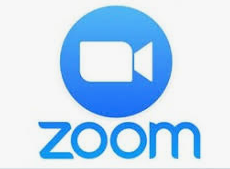 Why?Why do you need Zoom?So you can talk to your Trainer and / or classmates.What?What do you need?A device like a computer, laptop, tablet or mobile phone.How?How does it work?You can have a 40 minute conversation with someone on your device. You can see and hear each other on your device screens.How to join a Zoom meetingOn a computerOpen your emailOpen your Zoom invitationClick on the Zoom linkThe link will look like this: https://genu.zoom.us/j/403782124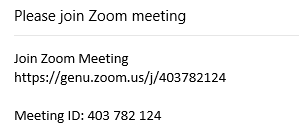 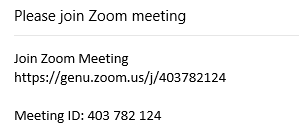 On a Mobile deviceDownload the Zoom app on your phone or tabletInstructions for an IOS device(Apple iPhone or iPad)Go to “Apple Store” on your deviceType in ZoomSelect “get” Select “open”Instructions for an Android device(Android smartphone or tablet)Go to “Google Play” on your deviceType in ZoomSelect “install”Select “open”Sound (audio)Select “Join Audio” to hear sound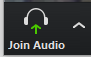 Select “Automatically join audio by computer when joining a meeting”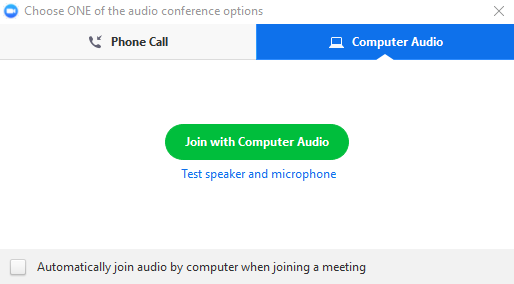 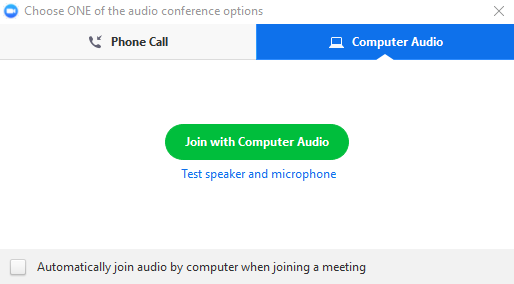  Select “Join Audio” again to mute the sound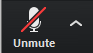 If there is a red line, the sound is off.Screen (video)Select “Start Video” so others can see you.This will only work if you have a camera.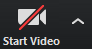 If there is a red line, the camera is off.Select “Stop Video” to stop others from seeing you.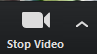 ChatSelect “Chat”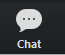 Type your message in the “To” sectionScreenshot example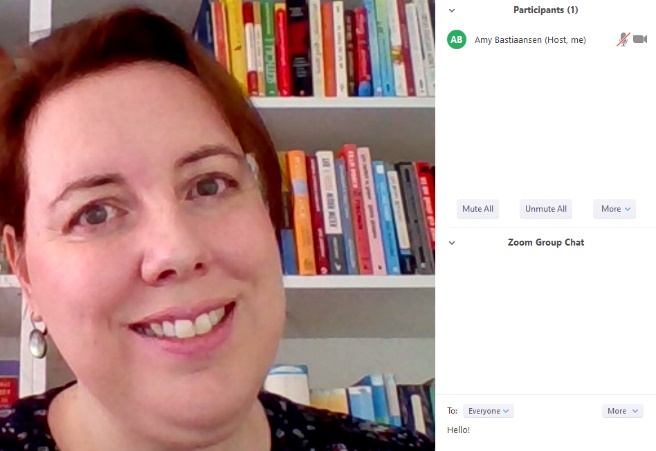 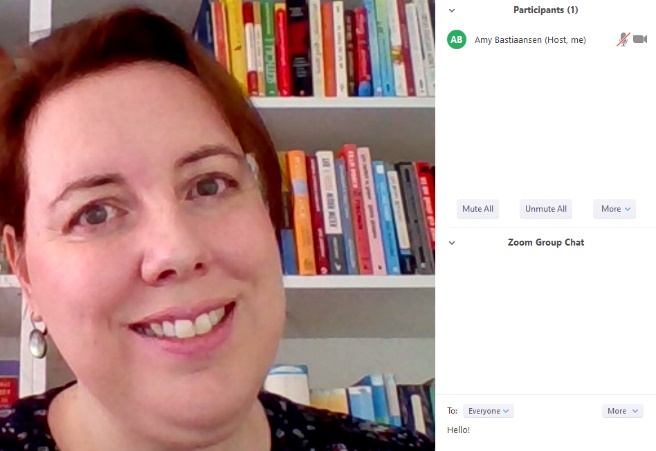 Enlarged screenshot of Chat box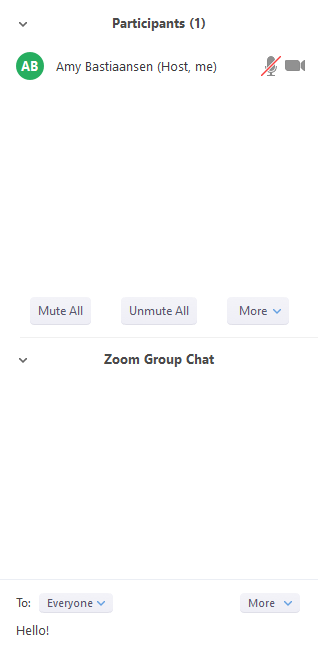 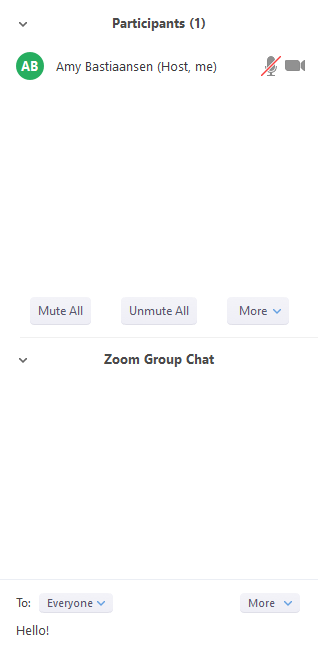 SummaryYou can join Zoom via a link in your email invitation.If there is a red line across:	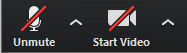 The audio and the video are off.If there is no red line: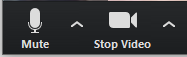 The audio and the video are on.